ČETRTEK, 21. 5. 2020 TJA 8 (skupina Ahačič: Anan, Ana, Matic, Gaj, Ermin, Kristjan, Anja, Ema, Matija, Jaka, Eldar, Anel) Preglej rešitve nalog v delovnem zvezku: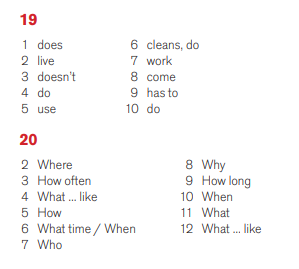 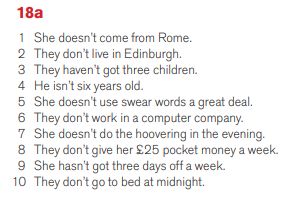 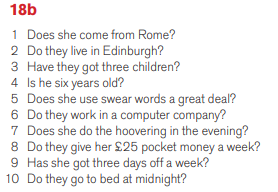 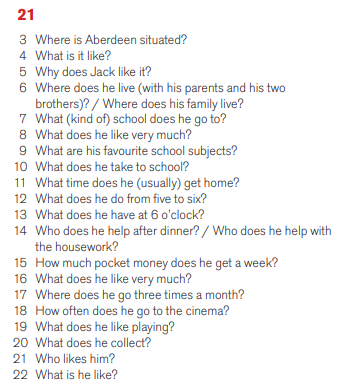 Danes te čaka še nekaj nalog za ponovitev navadnega sedanjika (The Present Simple Tense). V zvezek napiši naslov Exercises.Učni list lahko natisneš ali pa rešitve napišeš v zvezek. Rešitve mi pošlji!THE PRESENT SIMPLE TENSE – EXERCISESDopolni povedi s pravilno obliko glagola. Glej primer, ki je že rešen.We HAVE (have) dinner at seven o’clock.It _________________________ (work) very well. We always __________ (walk) home from school.She never __________ (drink) diet sodas. Do you __________ (like) to watch T.V.?He __________ ( not dance) very well._________ she __________ (live) in California?Do you __________ (talk) to your brother every day?He __________ (take) vitamins every day.___________ they __________ (travel) together?2. Dopolni poved s pravilno obliko glagola in prislova iz oklepaja. Glej primer, ki je že rešen.Tina (sometimes, miss) SOMETIMES MISSES the bus to school.I (never, get up) _________________________ at 6.00.We (usually, have) _________________________ a holiday in August.Jim and Helen (often, go) _________________________ to the theatre.I (sometimes, sing) _________________________ in the shower.Pat (never, play) _________________________ football on Sunday.3. Dopolni povedi. Glej primer, ki je že rešen.Mary (like, not) DOESN’T LIKE baseball.(wash, Peter) ______________________________ his face every morning?(watch, you) ______________________________ television every day?I (eat, not, often) ______________________________ fruit.(have, we) ______________________________ homework today?My father (work, not, usually) ______________________________ in the evening.(come, Bob) ______________________________ to school on his bike?Alex’s brothers (not, play) ______________________________ football on Sunday.(go, Jane, often) ______________________________ to the mountains?My friends (live, not) ______________________________ near my house.